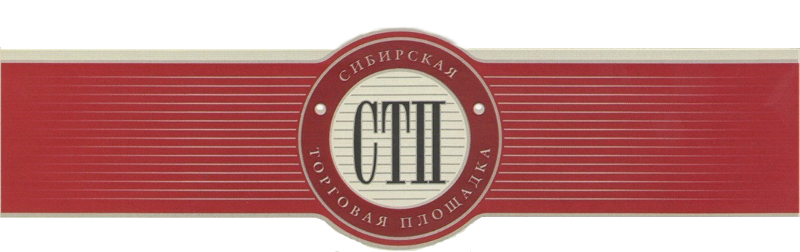 УТВЕРЖДАЮОрганизатор торговДанилова Светлана КонстантиновнаПротокол №СТП-4019/1о результатах проведения открытых торгов посредствомпубличного предложения имущества должникаВодорезова Елена НиколаевнаДата и время начала проведения торгов: 2019-10-04 00:00:00 (время московское)Дата и время подведения результатов торгов: 2019-11-05 23:59:00 (время московское)Оператор торговой площадки: ООО «Сибирская торговая площадка»Место проведения торгов: электронная торговая площадка https://sibtoptrade.ru/Предмет торгов: Участники торгов по продаже имущества должника отсутствуют.Результаты рассмотрения предложений о цене имущества или предприятия должника, представленные участниками торгов:Заявок на участие в торгах не поступило.Организатор торгов принял решение:Открытые торги посредством публичного предложения с открытой формой подачи предложений о цене имущества должника Водорезова Елена Николаевна по лоту №1 признать несостоявшимися по причине непредставления заявок на участие в торгах.№ лотаназвание лота (с начальной ценой продажи, руб.)1земельный участок (кадастровый номер 33:25:000155:0018) площадью 212 кв.м из категории земли населенных пунктов — для иных видов жилой застройки, по адресу: Владимирская область, г.Гусь-Хрустальный, ул.Ивановская, д.51;
- жилой дом (кадастровый номер 33:25:010116:259:0947/17:0000А), площадью 83 кв.м, общая долевая собственность 42/189, по адресу: Владимирская область, г.Гусь-Хрустальный, ул.Ивановская, д.51, начальная цена 185400.00